Focus- Inheritance- lifecycles- characteristicsLearning Intention- To recognise the features of a life cycleTo understand inheritance of characteristicsTo observe the features of the planets of our solar systemFocus- Inheritance- lifecycles- characteristicsLearning Intention- To recognise the features of a life cycleTo understand inheritance of characteristicsTo observe the features of the planets of our solar systemAbbotswell Primary School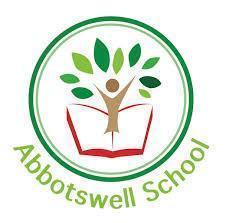  Natural Topic GridWeek 1Abbotswell Primary School Natural Topic GridWeek 1Abbotswell Primary School Natural Topic GridWeek 1What will you do?Each day you will do a very quick research task into the topic of the day.  Then, using your creative skills and the resources you have you will show what you have learned or you may need to complete a quiz or a check up or have a chat with your family!What will you do?Each day you will do a very quick research task into the topic of the day.  Then, using your creative skills and the resources you have you will show what you have learned or you may need to complete a quiz or a check up or have a chat with your family!Monday:KWLMindmap / JamboardTuesday: Life Cycles of animalsCreate a diagram of the life cycle of one of the animalsTuesday: Life Cycles of animalsCreate a diagram of the life cycle of one of the animalsWednesday:Life Cycles of plantsWatch the videoOrdering taskQuizAnswer the question:Thursday:Inheritance - Watch PowerPointLook at the posterPrediction worksheetTrack the eye colour of your familyThursday:Inheritance - Watch PowerPointLook at the posterPrediction worksheetTrack the eye colour of your familyFriday:Space - MercuryResearch and produce a fact sheet, model, poem, song, rap or video including facts about MercuryKWL gridJamboard 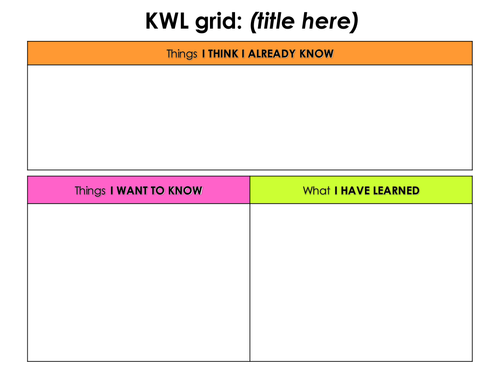 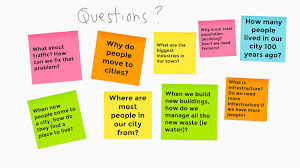 Life Cycle 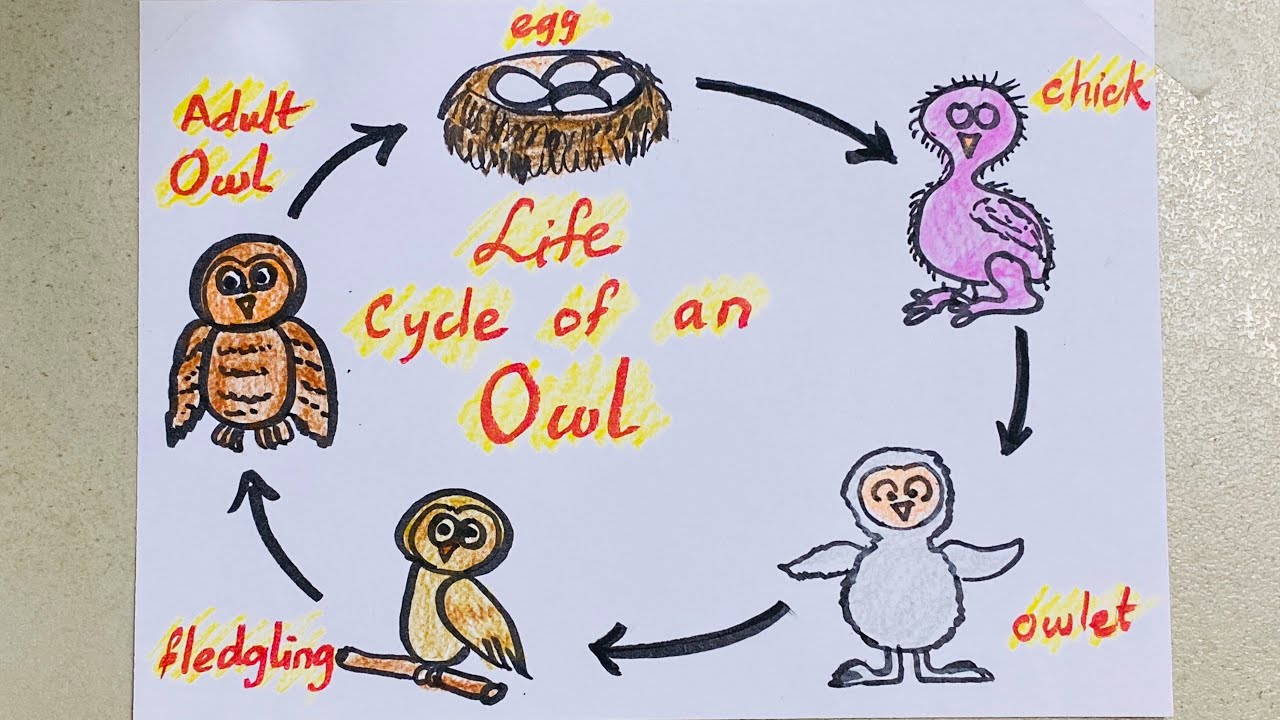 Mnemonic for the order of planets in space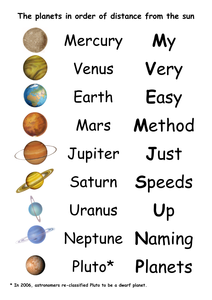 Fact File Template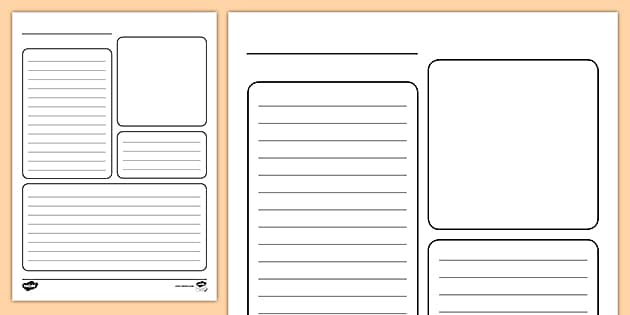 